Советы подросткам. Что делать, если тебя никто не хочет слушать и не понимает?Подростковый возраст  - активный этап в жизни человека. Как правило, в этом возрасте наиболее значимым является общение. Подросток нуждается в том, чтобы его выслушали, приняли его мысли и ценности, поняли.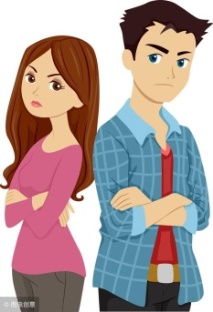 Что же делать, когда возникает чувство, что тебя никто не понимает и не хочет слушать? Постарайся честно и объективно оценить себя. Возможно, твоё поведение способствует такому к тебе отношению. Факторы, которые мешают общению:Особенности характера: замкнутость, высокомерие, занудство, постоянное нытьё на жизнь и поиск виновных в неудачах;Отсутствие чувства такта;Неуважение к чувствам других;Повышенная болтливость;Нетерпимость чужого мнения, неадекватное реагирование на критику;Неуверенность в себе.Для того, чтобы найти единомышленников и друзей, необходимо не только хотеть этого, но ещё и научиться простым правилам взаимодействия:Поставьте себя на место собеседника и подумайте, интересно ли Вам было бы общаться с таким человеком? Каких качеств вам не хватает, чтобы стать интересным собеседником?Уважайте мнение и потребности окружающих. Не требуйте к себе внимания при первой же потребности в нём. У окружающих действительно могут быть на данный момент более важные для них дела.Научитесь адекватно воспринимать критику. Если вам друзья или близкие люди говорят о каких-либо недостатках, это значит, что они хотят, чтобы Вы стали лучше! Будьте благодарны за подсказки со стороны.Научитесь прощать себе и другим ошибки. Каждый имеет право ошибаться. Совершенных людей не бывает!Не старайтесь манипулировать и пытаться использовать людей в своих интересах. Будьте дружелюбны!Научитесь выражать свои мысли чётко и кратко.Расширяйте свой кругозор. Всегда приятно общаться с человеком, от которого можно получить интересную информацию.Если у Вас не получается справиться со своей проблемой, обратитесь к психологу. Он Вам поможет!Гл. специалист отдела психолого-педагогического сопровождения: Л.В. Зеленая 